N. 03840/2012 REG.PROV.CAU.N. 06314/2012 REG.RIC.           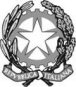 REPUBBLICA ITALIANAIl Consiglio di Statoin sede giurisdizionale (Sezione Quinta)ha pronunciato la presenteORDINANZAsul ricorso numero di registro generale 6314 del 2012, proposto da:Società Igiene Ambientale Consorzio Bacino Fg/4 a r.l., in persona del legale rappresentante pro tempore, rappresentato e difeso dall'avv. Gianfranco Ordine, con domicilio eletto presso l’avv. Anna Gennaro (Studio Ferrerri & Partners), in Roma, via A. Gramsci, n. 54;controLovallo Vito S.a.s., in persona del legale rappresentante pro tempore, rappresentato e difeso dall'avv. Rocco Mariano Romaniello, con domicilio eletto presso la Segreteria del Consiglio di Stato, in Roma, p.za Capo di Ferro, n. 13;  Progetto Geoambiente S.r.l., in persona del legale rappresentante pro tempore, non costituito in giudizio; per la riformadella sentenza del T.A.R. Puglia – Bari, Sezione I, n. 01192/2012, resa tra le parti, concernente affidamento lavori ampliamento discarica;Visti il ricorso in appello e i relativi allegati;Visto l'art. 98 cod. proc. amm.;Visto l'atto di costituzione in giudizio di Lovallo Vito Sas;Viste le memorie difensive;Visti tutti gli atti della causa;Vista la domanda di sospensione dell'efficacia della sentenza del Tribunale amministrativo regionale di declaratoria di inammissibilità del ricorso incidentale e di accoglimento del ricorso principale di primo grado, presentata in via incidentale dalla parte appellante;Relatore nella camera di consiglio del giorno 25 settembre 2012 il Cons. Antonio Amicuzzi e uditi per le parti gli avvocati G. Ordine e R.M. Romaniello;Ritenuto che non sono emersi elementi tali da indurre il Collegio a discostarsi da quanto ritenuto dal Giudice di primo grado, considerato che la sentenza impugnata, sia pure ad un primo, sommario, esame, appare essere basata su condivisibili assunti;Ritenuto che sussistono sufficienti motivi per compensare tra le parti le spese della presente fase cautelare.P.Q.M.Il Consiglio di Stato in sede giurisdizionale (Sezione Quinta) respinge l'istanza cautelare (Ricorso numero: 6314/2012).Provvede sulle spese della presente fase cautelare come segue: spese compensate.La presente ordinanza sarà eseguita dall'Amministrazione ed è depositata presso la segreteria della Sezione che provvederà a darne comunicazione alle parti.Così deciso in Roma nella camera di consiglio del giorno 25 settembre 2012 con l'intervento dei magistrati:Stefano Baccarini, PresidenteFrancesco Caringella, ConsigliereAntonio Amicuzzi, Consigliere, EstensoreAntonio Bianchi, ConsigliereGiancarlo Luttazi, ConsigliereDEPOSITATA IN SEGRETERIAIl 26/09/2012IL SEGRETARIO(Art. 89, co. 3, cod. proc. amm.)L'ESTENSOREIL PRESIDENTE